Om innholdet i kapitteletTrøndelag høyere yrkesfagskole (THYF) er en offentlig fagskole i Trøndelag fylke. I 2018 ble det vedtatt å slå sammen de offentlige fagskolene i tidligere Sør og Nord Trøndelag fylkeskommuner under en samlet administrasjon. THYF tilbyr høyere yrkesfaglig utdanning innen fagretningene tekniske fag, maritime fag, helsefag, og fag innen landbruk, havbruk, matteknikk og reiseliv. Noen av utdanningene krever sertifisering. Disse er beskrevet i kapittel 1.2. THYFs kvalitetssystem samsvarer med krav gitt i standarden DNV∙GL-ST-0029. Tidligere og etterfølgende kapitler inngår i det digitale kvalitetssystemet og skal oppfylle sentrale kravelementer standarden. Kvalitetssystemet følger DNV-standardens kapittelinndeling og omfatter følgende hovedkapitler:2.1 Ledelsens ansvar2.2 Prosesskontroll2.3 Dokumentert informasjon2.4 Evaluering av leverandører2.5 Identifikasjon og sporbarhet2.6 Personalets kompetanse og opplæringKryssreferanserEksterne referanser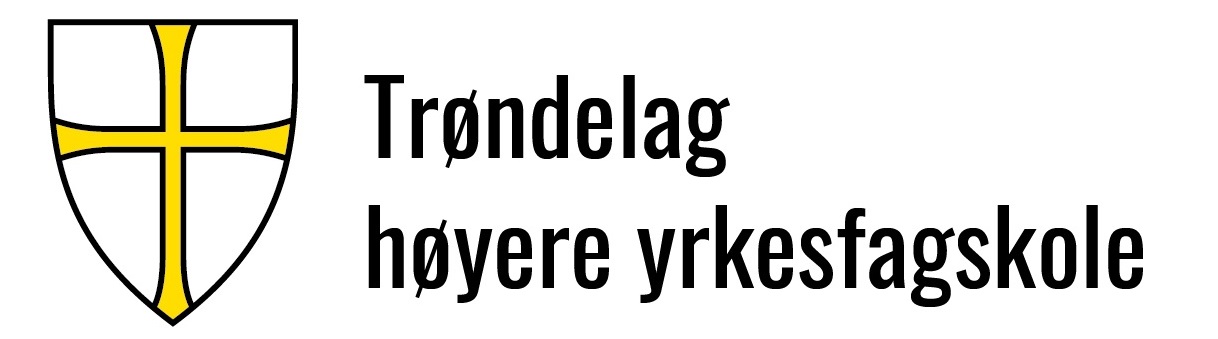 Dok.id.: 1.2.2Kapittel 2 Ledelse og forvaltningKapittel 2 Ledelse og forvaltningKapittel 2 Ledelse og forvaltningKapittel 2 Ledelse og forvaltningMTPUtgave:1.00Skrevet av:Hans Tore MikkelsenGjelder fra:13.10.2022Godkjent av:Svein Ove DyrdalSidenr:1 av 1.22 DNV-ST-0029 Maritime training providers (November 2023)